Les structures de la plante qui réalisent la photosynthèseClasse de Tale Spé SVT Thématique :  Enjeux planétaires contemporains     Thème : De la plante sauvage à la plante domestiquéeSous thème : La plante, productrice de matière organiqueObjectifs : Mise en évidence des pigments chlorophylliens contenus dans la chlorophylle.Matériel nécessaire ou disponible (pour ECE) :. Pilon, mortier et paire de ciseaux.. Feuilles vertes (exemple épinard).           .  Solvant à chromatographie (composition pour les pictogrammes) : Ether de pétrole, Acétone, Cyclohexane.. Filtre, entonnoir et erlenmeyer.. Papier à chromatographie (papier Whatman).. Micropipette et pipette graduée en verre.. Eprouvettes graduées en verre avec bouchon et cache.. Poubelle avec sac autoclave.. Fiche : protocole.Annexe TPProtocole : Séparation des pigments chlorophylliens par chromatographie1. Repérer le bas de la bande de papier à chromatographie (Whatman) : extrémité opposée à l’orifice par lequel la bande sera suspendue.2. Veiller à prendre le papier uniquement par les bords sans poser vos doigts sur la zone de migration.3. Redécouper la bande de manière que son extrémité inférieure soit située juste au-dessus du fond de l’éprouvette.4. Tracer un trait à environ 2 cm du bas de la bande, et écraser, au milieu de ce trait, un morceau de feuille, à l’aide d’un agitateur, et répéter l’opération jusqu’à obtention d’une tâche colorée petite et foncée.5. Verser du solvant organique dans l’éprouvette ; la tache de chlorophylle brute doit être située au-dessus du niveau du solvant.6. Suspendre le papier à chromatographie à l’aide d’un crochet fixé sur un bouchon, le placer dans l’éprouvette et fermer.7. Faire l’obscurité en recouvrant l’éprouvette d’un cache noir et laisser migrer le solvant pendant 15 à 20 minutes.8. Stopper la migration avant que les pigments ne soient en haut du papier à chromatographie, en le sortant de l’éprouvette.9. Laisser sécher sous une hotte ou à défaut à l’air libre, en veillant à ce que la salle soit suffisamment aérée.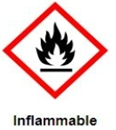 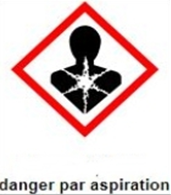 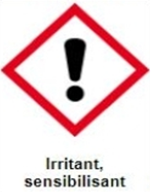 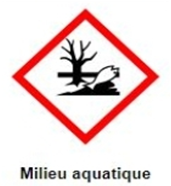 Document élèveL’enseignantFICHE TP (exemple personnalisé ou type ECE)Introduction : …On cherche à localiser les structures de la plante qui réalisent la photosynthèse. Données relatives à la sécurité :. Pictogrammes sur la fiche de TP et présents dans la salle sur une affiche.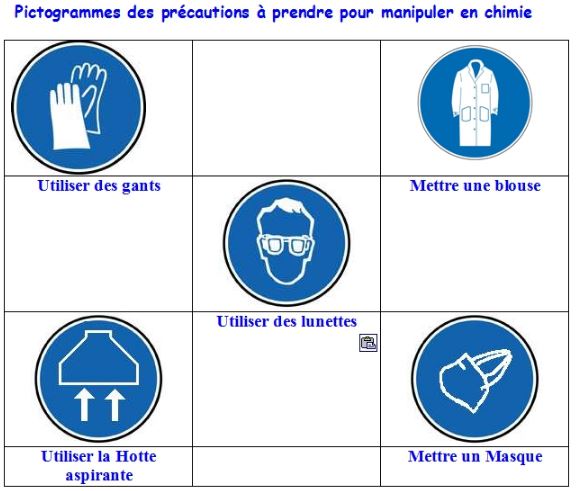 Protocole à mettre en œuvre pour réaliser une chromatographie des pigments chlorophylliens :Voir fiche protocole annexe TP- Ranger le poste en fin de manipulation, jeter éventuellement les déchets ou détritus dans la poubelle autoclave et les emballages dans grande poubelle de la salle.. Faire l’appel.. Rappeler aux élèves de déposer leur sac sous leur paillasse, de  laisser leur manteau au vestiaire et de mettre leur blouse.  Le port de la blouse et/ou des lunettes sont obligatoires   toute la durée de la séance.  Les cheveux longs sont attachés.. Rappeler les consignes de sécurité en lisant aux élèves la fichede TP, où sont notés les pictogrammes, également présents sur les flacons (avec les phrases de risque associées) et sur une affichedans la salle. Les lunettes de protection sont mises à dispositionsi nécessaires, et préciser la présence d’un rince œil et d’unedouche en cas de besoin.. Envoyer un élève, chercher un ATRF (agent technique de  ressources et de formation). Si, au cours de la séance, il manque un élément de matériel ou si quelque chose dysfonctionne. L’enseignant ne quitte pas la salle, il doit rester présent pendant toute la totalité de la séance !!. Faire réfléchir les élèves sur l’utilisation des gants et des lunettes en fonction des données de sécurité (se référer aux fiches de données de sécurité).. Sensibiliser les élèves au risque environnemental : le tri sélectif des déchets produits.